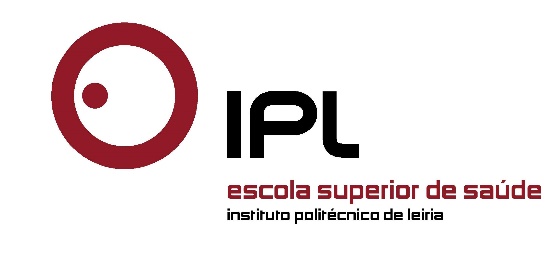         Receção        Receção   Declaro que recebi o equipamento em bom estado   Declaro que recebi o equipamento em bom estado   Declaro que recebi o equipamento em bom estado   Declaro que recebi o equipamento em bom estado               ESSLei, _____/_____/_____               ESSLei, _____/_____/_____               ESSLei, _____/_____/_____Os ServiçosOs Serviços    REQUISIÇÃO DE EQUIPAMENTO E/OU     REQUISIÇÃO DE EQUIPAMENTO E/OU     REQUISIÇÃO DE EQUIPAMENTO E/OU     REQUISIÇÃO DE EQUIPAMENTO E/OU     REQUISIÇÃO DE EQUIPAMENTO E/OU     REQUISIÇÃO DE EQUIPAMENTO E/OU     REQUISIÇÃO DE EQUIPAMENTO E/OU     REQUISIÇÃO DE EQUIPAMENTO E/OU     REQUISIÇÃO DE EQUIPAMENTO E/OU     REQUISIÇÃO DE EQUIPAMENTO E/OU     REQUISIÇÃO DE EQUIPAMENTO E/OU     REQUISIÇÃO DE EQUIPAMENTO E/OU     REQUISIÇÃO DE EQUIPAMENTO E/OU MATERIAIS DE CONSUMO PARA AULAS PRÁTICAS/ESTUDOMATERIAIS DE CONSUMO PARA AULAS PRÁTICAS/ESTUDOMATERIAIS DE CONSUMO PARA AULAS PRÁTICAS/ESTUDOMATERIAIS DE CONSUMO PARA AULAS PRÁTICAS/ESTUDOMATERIAIS DE CONSUMO PARA AULAS PRÁTICAS/ESTUDOMATERIAIS DE CONSUMO PARA AULAS PRÁTICAS/ESTUDOMATERIAIS DE CONSUMO PARA AULAS PRÁTICAS/ESTUDOMATERIAIS DE CONSUMO PARA AULAS PRÁTICAS/ESTUDOMATERIAIS DE CONSUMO PARA AULAS PRÁTICAS/ESTUDOMATERIAIS DE CONSUMO PARA AULAS PRÁTICAS/ESTUDOMATERIAIS DE CONSUMO PARA AULAS PRÁTICAS/ESTUDOMATERIAIS DE CONSUMO PARA AULAS PRÁTICAS/ESTUDOMATERIAIS DE CONSUMO PARA AULAS PRÁTICAS/ESTUDONome:Contacto telefónico: Contacto telefónico: Contacto telefónico: Contacto telefónico: Professor Professor a exercer funções de: _____________________________________________a exercer funções de: _____________________________________________a exercer funções de: _____________________________________________a exercer funções de: _____________________________________________a exercer funções de: _____________________________________________a exercer funções de: _____________________________________________a exercer funções de: _____________________________________________a exercer funções de: _____________________________________________a exercer funções de: _____________________________________________Aluno(a) Aluno(a) Turma: ___________ do Curso de:___________________________________Turma: ___________ do Curso de:___________________________________Turma: ___________ do Curso de:___________________________________Turma: ___________ do Curso de:___________________________________Turma: ___________ do Curso de:___________________________________Turma: ___________ do Curso de:___________________________________Turma: ___________ do Curso de:___________________________________Turma: ___________ do Curso de:___________________________________Turma: ___________ do Curso de:___________________________________Para efeitos de: Para efeitos de: Para efeitos de: Turma:Curso:Horas: :H às :Laboratório: Solicita o seguinte material e/ou materiais de consumo para as aulas práticas/estudo:Solicita o seguinte material e/ou materiais de consumo para as aulas práticas/estudo:Solicita o seguinte material e/ou materiais de consumo para as aulas práticas/estudo:Solicita o seguinte material e/ou materiais de consumo para as aulas práticas/estudo:Solicita o seguinte material e/ou materiais de consumo para as aulas práticas/estudo:Solicita o seguinte material e/ou materiais de consumo para as aulas práticas/estudo:Solicita o seguinte material e/ou materiais de consumo para as aulas práticas/estudo:Solicita o seguinte material e/ou materiais de consumo para as aulas práticas/estudo:Solicita o seguinte material e/ou materiais de consumo para as aulas práticas/estudo:Solicita o seguinte material e/ou materiais de consumo para as aulas práticas/estudo:Solicita o seguinte material e/ou materiais de consumo para as aulas práticas/estudo:Solicita o seguinte material e/ou materiais de consumo para as aulas práticas/estudo:Responsabilizo-me pelo mesmo, durante a permanência na minha posseResponsabilizo-me pelo mesmo, durante a permanência na minha posseResponsabilizo-me pelo mesmo, durante a permanência na minha posseResponsabilizo-me pelo mesmo, durante a permanência na minha posseResponsabilizo-me pelo mesmo, durante a permanência na minha posseResponsabilizo-me pelo mesmo, durante a permanência na minha posseResponsabilizo-me pelo mesmo, durante a permanência na minha posseResponsabilizo-me pelo mesmo, durante a permanência na minha posseResponsabilizo-me pelo mesmo, durante a permanência na minha posseResponsabilizo-me pelo mesmo, durante a permanência na minha posseResponsabilizo-me pelo mesmo, durante a permanência na minha posseO RequerenteO RequerenteO Requerente  Data: _____/_____/__________/_____/__________/_____/__________/_____/_____Assinatura Assinatura 